PLEASE CREATE A COPY OF THIS DOCUMENT BEFORE USING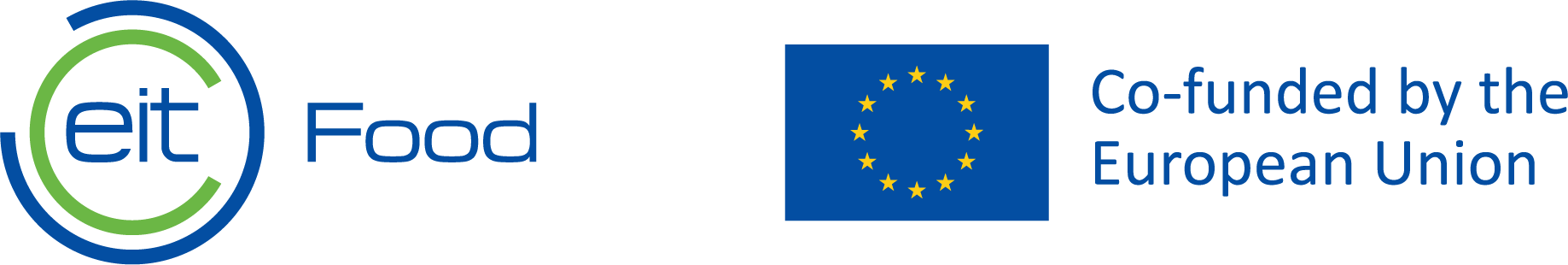 Campaign Name + YearCampaign RolesBrief3-4 sentence brief about the campaign. StrategyStrategy overview goes here. “We are aiming to utilise our emailing list and changemakers to reach X audiences over X period of time with the objective of X”  ObjectivesBullet PointListOf your communication objectivesGET whoTO do whatBY doing whatTarget AudienceYour target audience should include your primary, secondary and (if applicable) tertiary audiences. This analysis will then inform how each audience can be reached strategically.Suggested Channels and DeliverablesAssetsAny assets created or need to be created for this campaign should go here (as links) for easy access and overview alongside a matrix to show which asset should be used for what media and messaging.Campaign KPIsImportant DocumentsHyperlink each and every relevant document to this campaign In a list form here So that everyone can get easy-access to any relevant document mentioned hereCampaign LeadB&C LeadOwner TeamB&C TeamB&C TeamB&C TeamAgencyAgencyStrategyDeliverableGoalB&C TeamTeam NameSupport neededFor example: Organic social mediaFor example: Organic social mediaFor example: Organic social mediaFor example: Organic social mediaFor example: Organic social mediaFor example: Organic social mediaFor example: A paid media campaignFor example: A paid media campaignFor example: A paid media campaignFor example: A paid media campaignFor example: A paid media campaignFor example: A paid media campaignFor example: An email strategyFor example: An email strategyFor example: An email strategyFor example: An email strategyFor example: An email strategyFor example: An email strategyFor example: Utilising FoodHIVE to reach the EIT Food communityFor example: Utilising FoodHIVE to reach the EIT Food communityFor example: Utilising FoodHIVE to reach the EIT Food communityFor example: Utilising FoodHIVE to reach the EIT Food communityFor example: Utilising FoodHIVE to reach the EIT Food communityFor example: Utilising FoodHIVE to reach the EIT Food communityFor example: Press engagementFor example: Press engagementFor example: Press engagementFor example: Press engagementFor example: Press engagementFor example: Press engagementFor example: A changemaker strategyFor example: A changemaker strategyFor example: A changemaker strategyFor example: A changemaker strategyFor example: A changemaker strategyFor example: A changemaker strategyFor example: A blog articleFor example: A blog articleFor example: A blog articleFor example: A blog articleFor example: A blog articleFor example: A blog article